Day of Total-Audience Ratings is Getting CloserNielsen will roll out total content ratings (TCR) next year, roughly a year after the ratings measurement company had initially targeted their release. TCR will include linear TV viewing, as well as: DVRs, video on demand, tablets, mobile, computers and connected devices such as Roku and Xbox.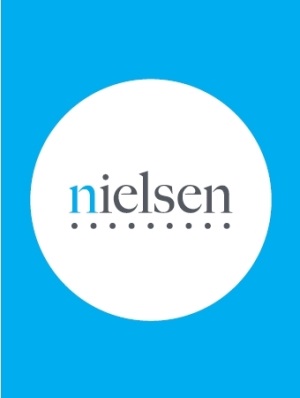 MediaLife 9.21.16http://www.medialifemagazine.com/day-total-audience-ratings-getting-closer/